Trailside PTO Voting Member Form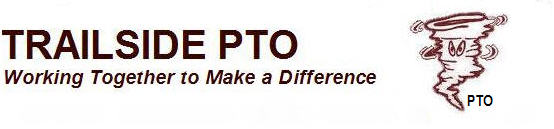 